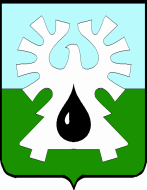 МУНИЦИПАЛЬНОЕ ОБРАЗОВАНИЕ ГОРОД УРАЙХанты-Мансийский автономный округ - ЮграАДМИНИСТРАЦИЯ ГОРОДА УРАЙПОСТАНОВЛЕНИЕот ______________	№ ________О внесении изменений в постановление администрации города Урай от 09.02.2017 №301 «О комиссии по профилактике правонарушений города Урай»В соответствии с Федеральным законом от 23.06.2016 № 182-ФЗ «Об основах системы профилактики правонарушений в Российской Федерации» и Федеральным законом от 06.10.2003 № 131-ФЗ «Об общих принципах организации местного самоуправления в Российской Федерации», постановлением Губернатора Ханты-Мансийского автономного округа - Югры от 08.05.2007 № 77 «О Комиссии по профилактике правонарушений Ханты-Мансийского автономного округа – Югры»:1. Внести в приложение 1 к постановлению администрации города Урай от 09.02.2017 №301 «О комиссии по профилактике правонарушений города Урай» следующие изменения:1) пункт 1.1 изложить в новой редакции:«1.1. Комиссия по профилактике правонарушений в городе Урай (далее – Комиссия) создана в целях обеспечения реализации государственной политики в сфере профилактики правонарушений, координации деятельности субъектов профилактики и лиц, участвующих в профилактике правонарушений.»;2) подпункт 1 пункта 2.1 изложить в новой редакции:«1) формирование и развитие системы профилактики правонарушений по направлениям, определенным пунктами 1 – 4, пунктом 5 (за исключением безопасности дорожного движения и транспортной безопасности), пунктом 10 части 1 статьи 6 Федерального закона 23.06.2016 № 182-ФЗ «Об основах системы профилактики правонарушений в Российской Федерации;»;3) в пункте 3.1 исключить слова «, муниципальных организаций города Урай»;4) подпункт 1 пункта 3.2 исключить;5) раздел 4 изложить в следующей редакции:«4. Регламент (организация) работы Комиссии4.1. Комиссию возглавляет председатель, а в его отсутствие – один из заместителей председателя по его поручению.4.2. Председатель Комиссии руководит деятельностью Комиссии, председательствует на ее заседаниях.4.3. Секретарь Комиссии:1) оповещает членов Комиссии и других заинтересованных лиц о проведении очередного заседания;2) подготавливает запросы, собирает и обобщает материалы и документы, касающиеся выполнения функций и задач Комиссии;3) обеспечивает подготовку материалов на заседание Комиссии;4) ведет протоколы заседаний Комиссии;5) контролирует исполнение принятых Комиссией решений;6) направляет материалы Комиссии для размещения на официальном сайте органов местного самоуправления города Урай в информационно-телекоммуникационной сети «Интернет», о чем информирует членов Комиссии и других заинтересованных лиц.4.4. Комиссия осуществляет свою деятельность в соответствии с планом работы, который принимается на заседании Комиссии и утверждается ее решением.4.5. Заседания Комиссии проводятся по мере необходимости, но не реже одного раза в квартал и считаются правомочными при участии не менее половины от установленного состава Комиссии.4.6. На заседаниях Комиссии заслушиваются доклады, осуществляется обсуждение.4.7. Председатель Комиссии, а в его отсутствие заместитель председателя, вправе перенести очередное заседание или назначить дополнительное.4.8. Участие в заседании Комиссии могут принимать лица, приглашенные для обсуждения вопросов повестки заседания.4.9. Решения Комиссии принимаются простым большинством голосов членов Комиссии, присутствующих на заседании. В случае равенства голосов голос председательствующего на заседании Комиссии является решающим.4.10. Члены Комиссии обладают равными правами при обсуждении вопросов и принятии решений. В случае несогласия с принятым решением каждый член Комиссии вправе изложить письменно особое мнение, которое подлежит обязательному приобщению к протоколу.4.11. Решения Комиссии оформляются протоколом, который подписывает председательствующий на заседании.4.12. В рамках Комиссии могут создаваться рабочие группы по отдельным направлениям деятельности или для решения конкретной проблемы в сфере профилактики правонарушений.4.13. Организационное обеспечение деятельности Комиссии осуществляет Управление внутренней политики администрации города Урай.».2. Постановление опубликовать в газете «Знамя» и разместить на официальном сайте органов местного самоуправления города Урай в информационно-телекоммуникационной сети «Интернет».3. Контроль за выполнением постановления оставляю за собой.Глава города Урай 	 Т.Р. Закирзянов